МКОУ «Тиличикская средняя школа»  с.ТиличикиОтчёт о проведении классного часа Дата проведения: 25.12.2019 г.Класс: 3 аФ.И.О. учителя: Светлана Анатольевна Асанова высшей квалификационной категорииМесто проведения: МКОУ «ТСШ» с.Тиличики, Камчатский крайНазвание мероприятия: «Новогодний калейдоскоп весёлых викторин» Цель: Создать праздничное новогоднее настроение. 
Задачи:
- Развивать творческие способности 
- Совершенствовать двигательные умения и навыки 
- Создавать благоприятную, дружескую и доброжелательную атмосферу в процессе общения
- Формировать умение взаимодействовать в коллективе,
- Воспитывать чувство взаимопомощи, внимания друг к другу.
Ход занятия:Добрый день! С наступающим Новым годом, друзья!
Я сегодня Вас всех поздравляю!
Быть печальным и грустным сегодня нельзя,
Я веселья и радости всем Вам желаю!

В этом зале сегодня веселье и смех,
Будут танцы и конкурсы разные.
Всех, кто весел и смел, ожидает успех
И сюрпризы разнообразныеВсе мы родом из детства, а добрый семейный праздник Новый год поможет всем собраться вместе, пожелать счастья и удачи в наступающем году и, конечно, поиграть в веселые игры, устроить конкурсы и розыгрыши…
Тогда Вы попали по адресу! 
- Усаживайтесь поудобнее! Нет! Нет! Сегодня можно подпрыгивать от удовольствия, громко кричать, если знаешь правильный ответ, выбегать в центр зала, если ноги просятся в пляс. 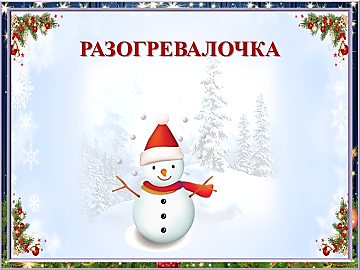 Отвечаем на коварные вопросы.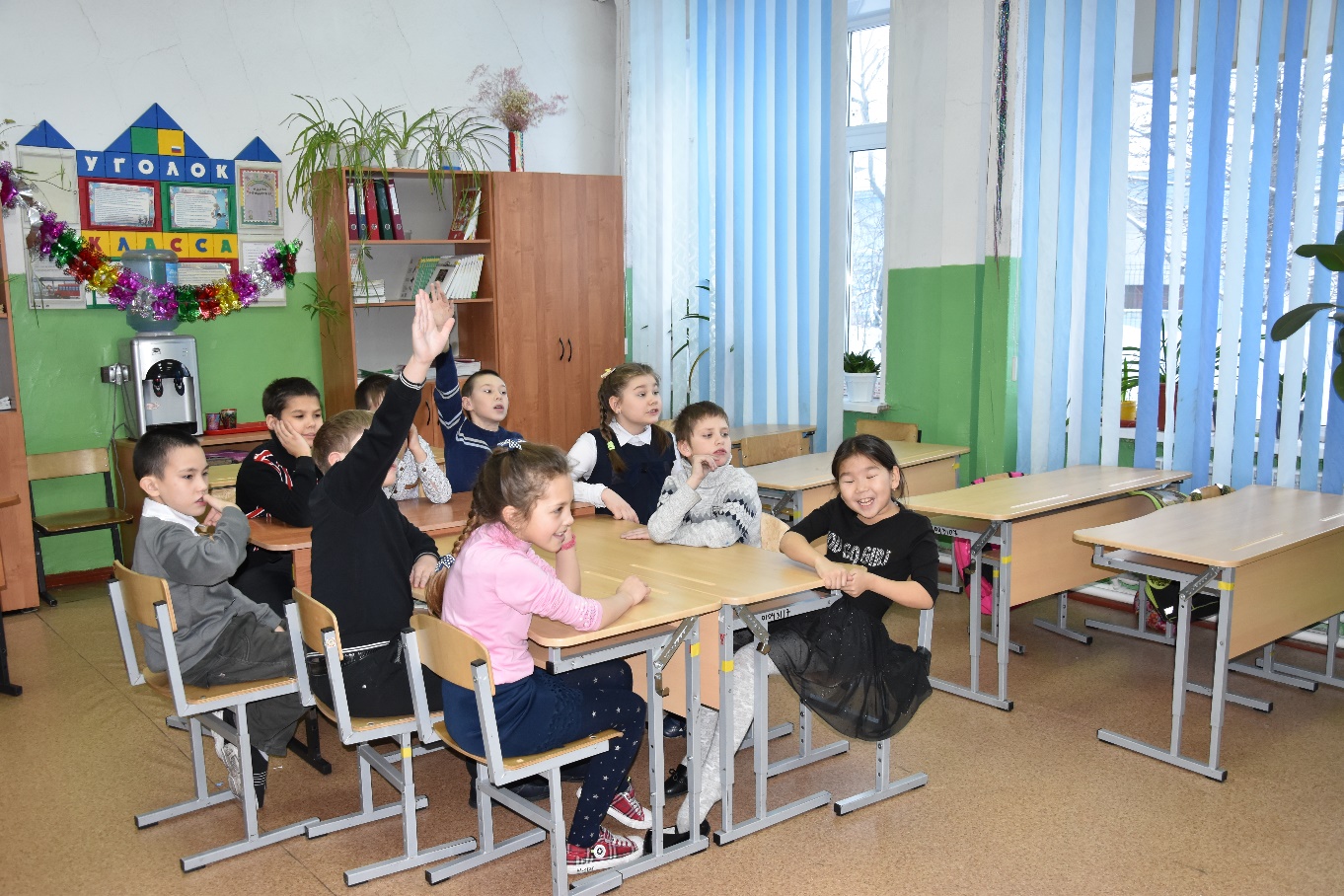 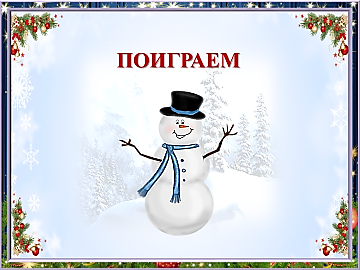 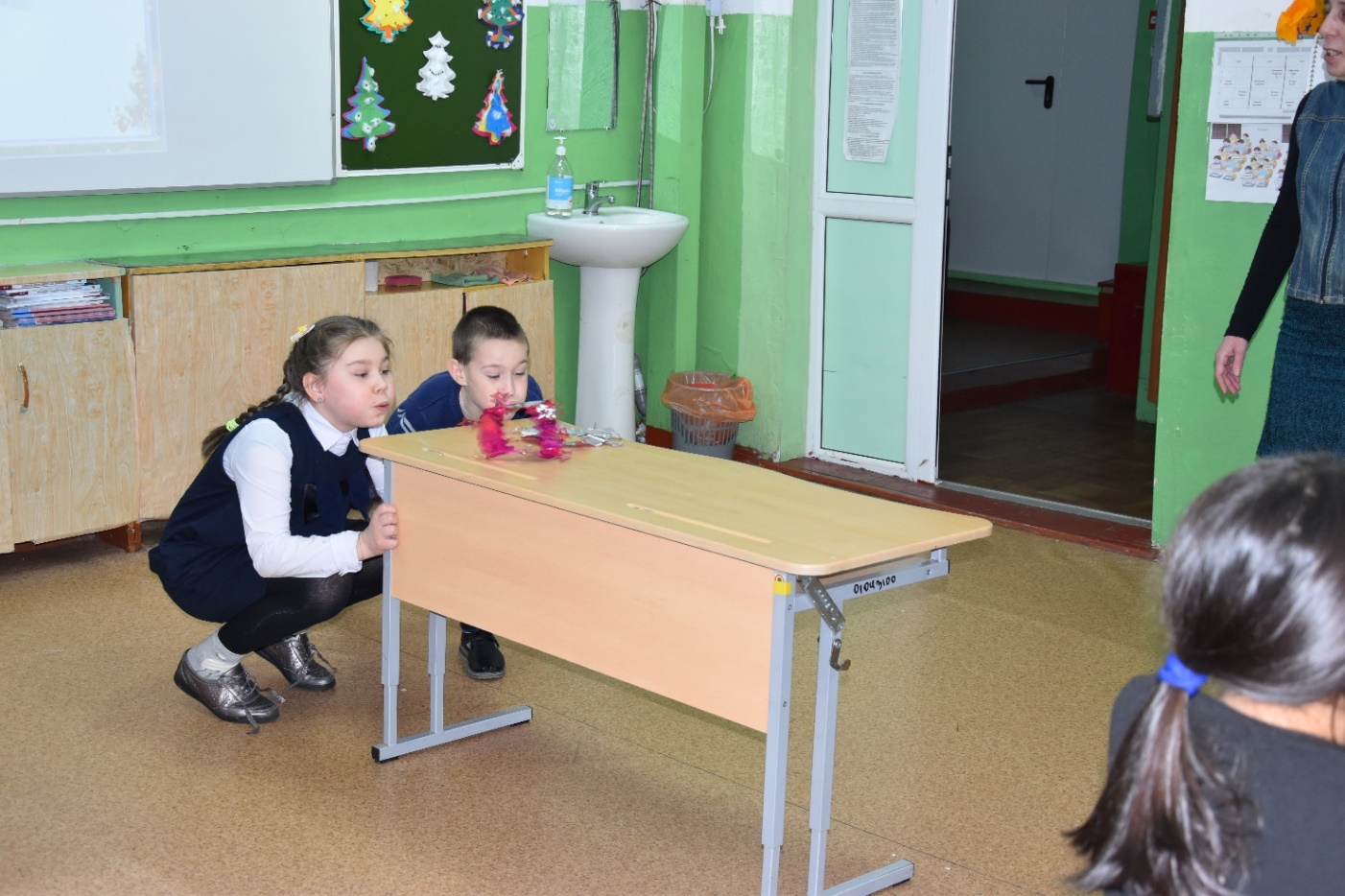 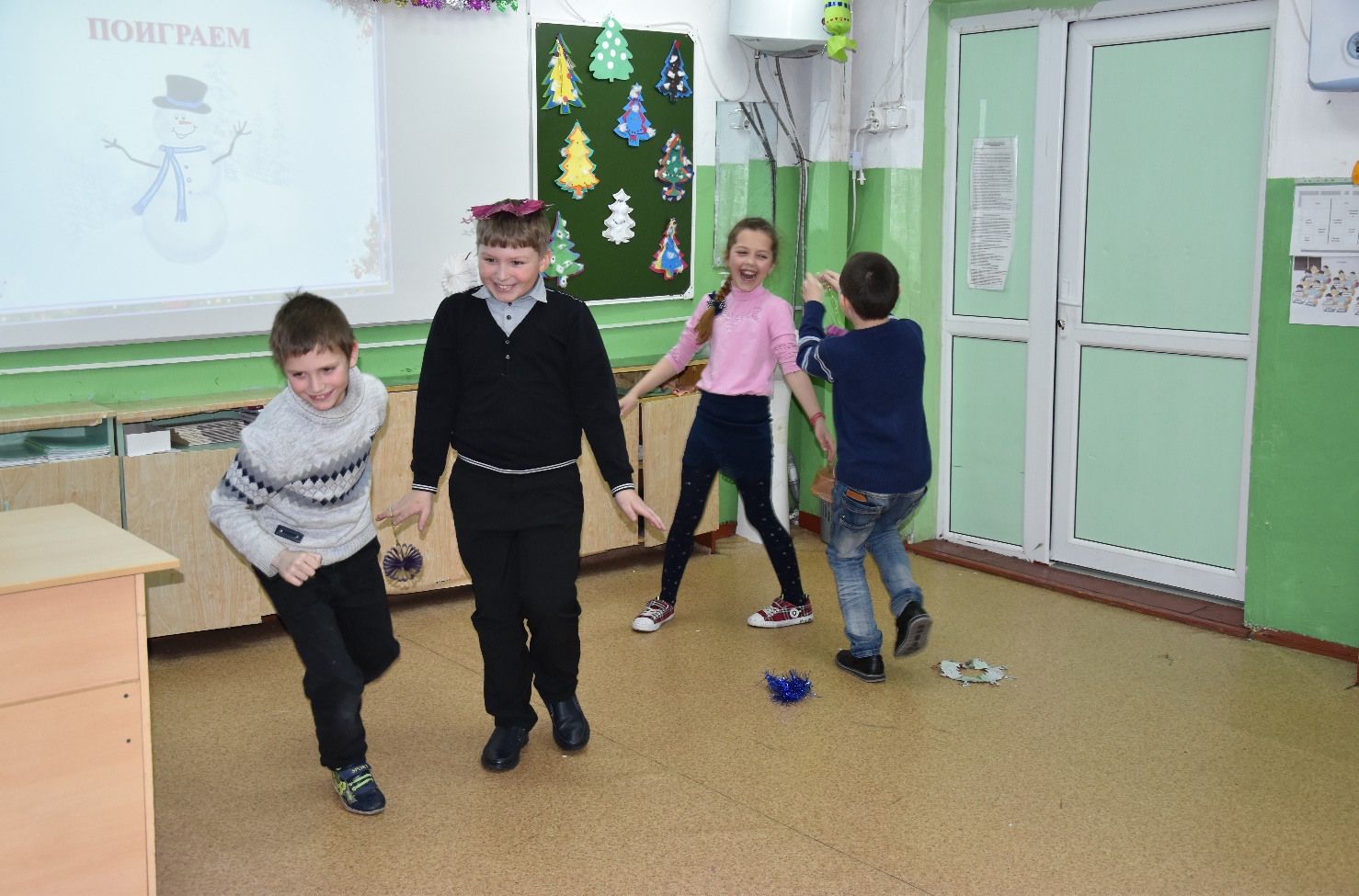 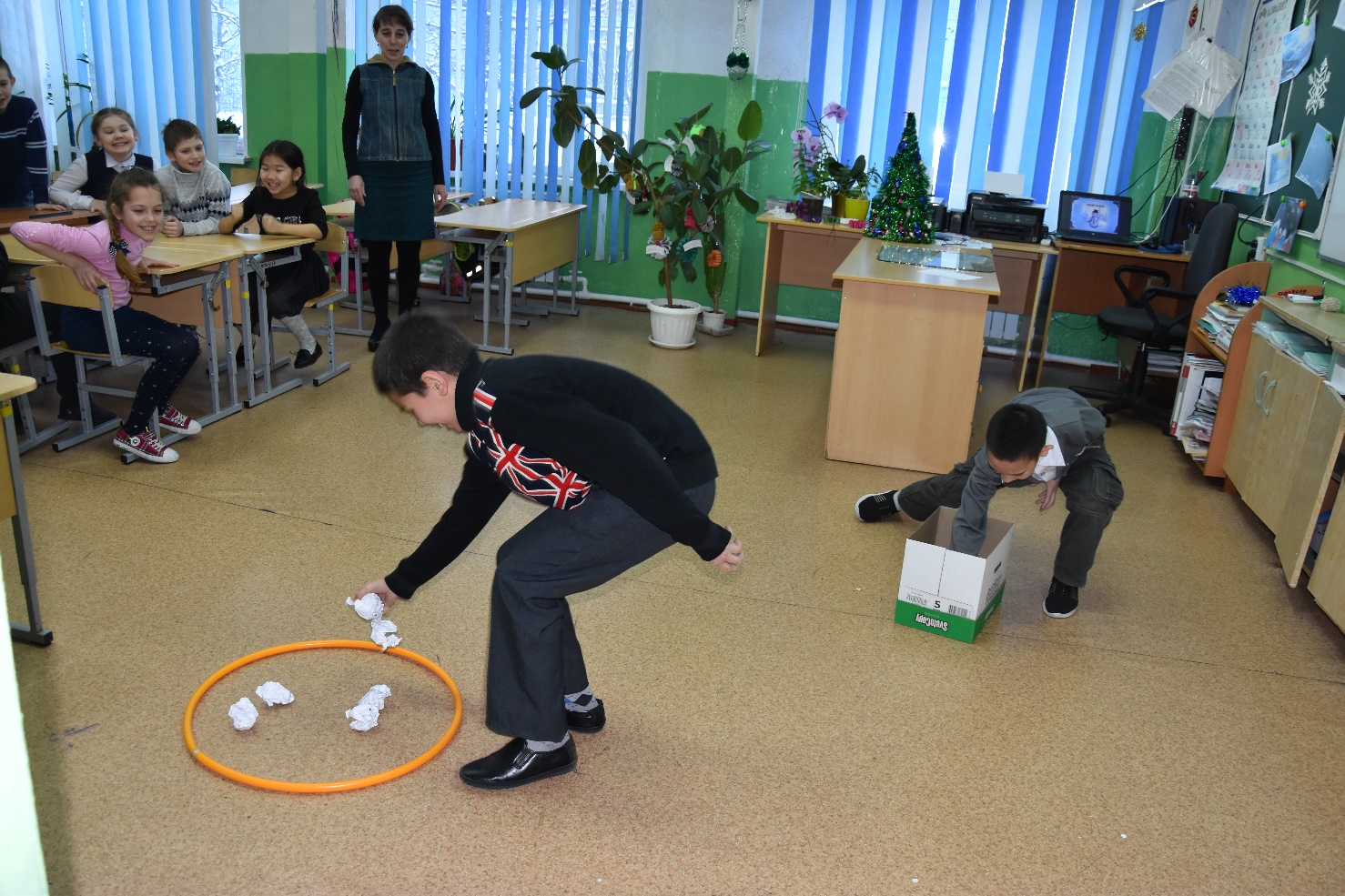 Узнали кто в Новый год  грустит и почему?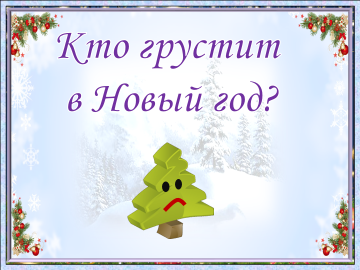 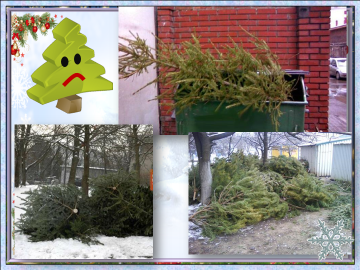 За лучший кроссворд победительница получила грамоту.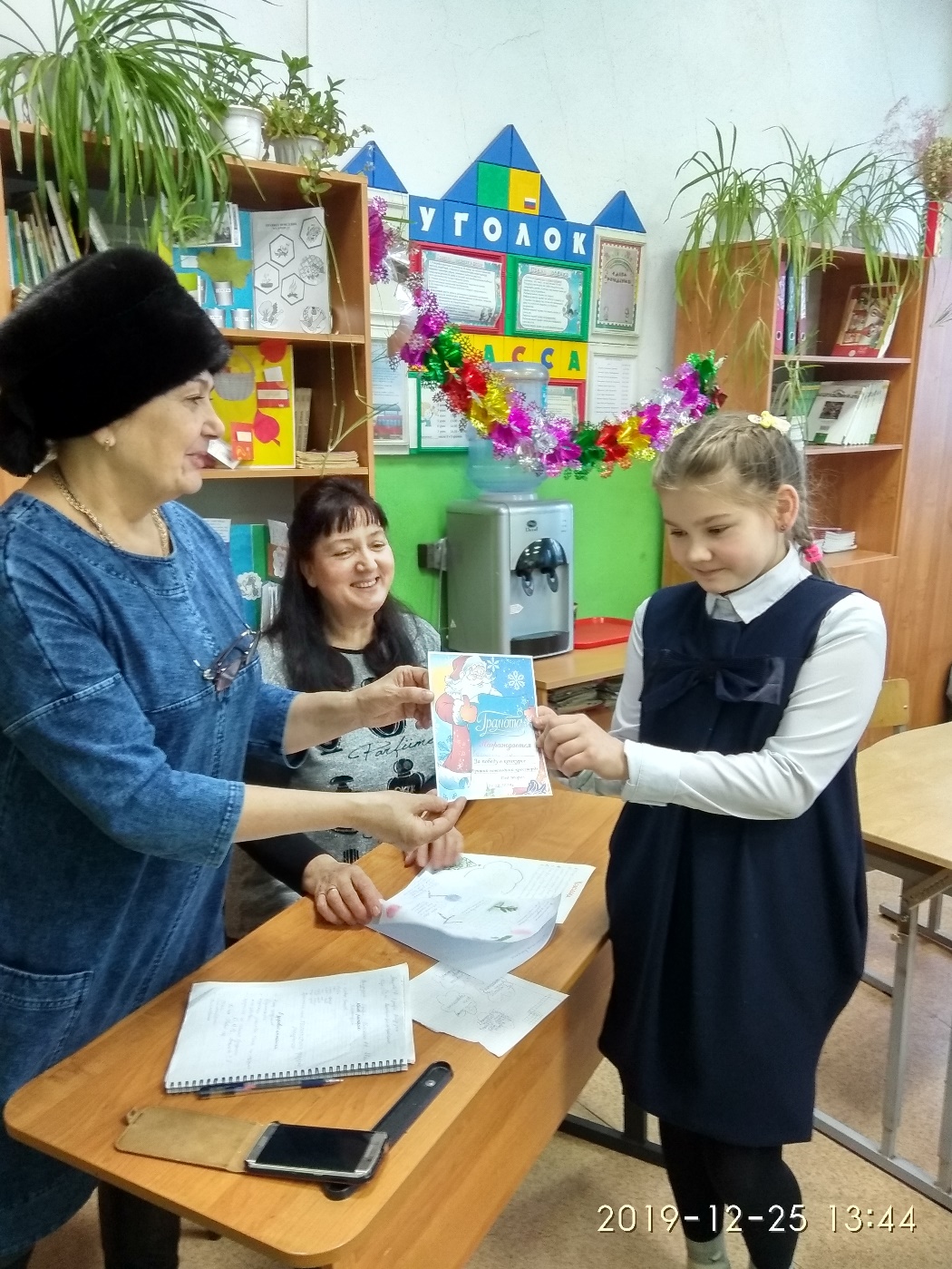 С нашей помощью появился «Сказочный лес»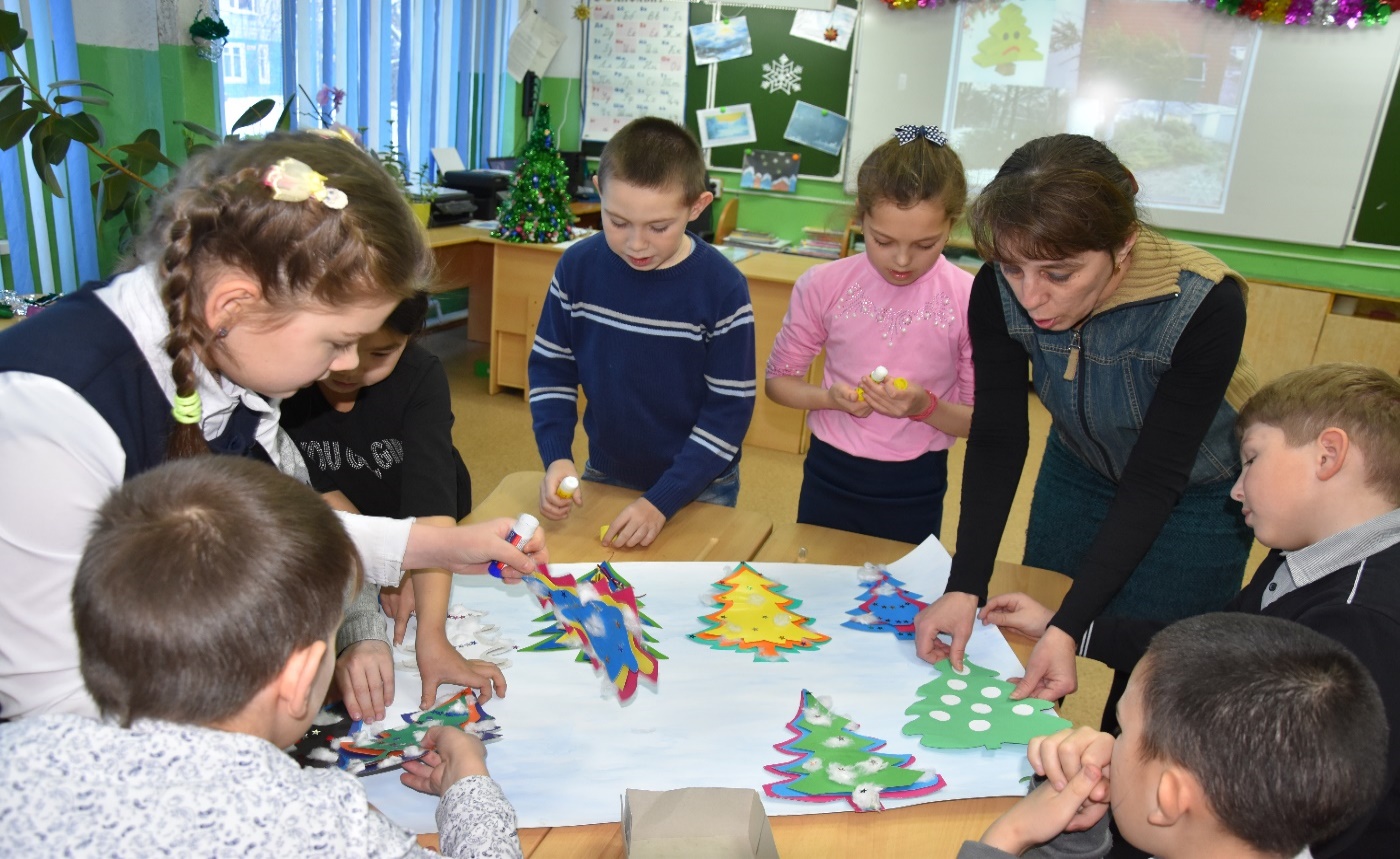 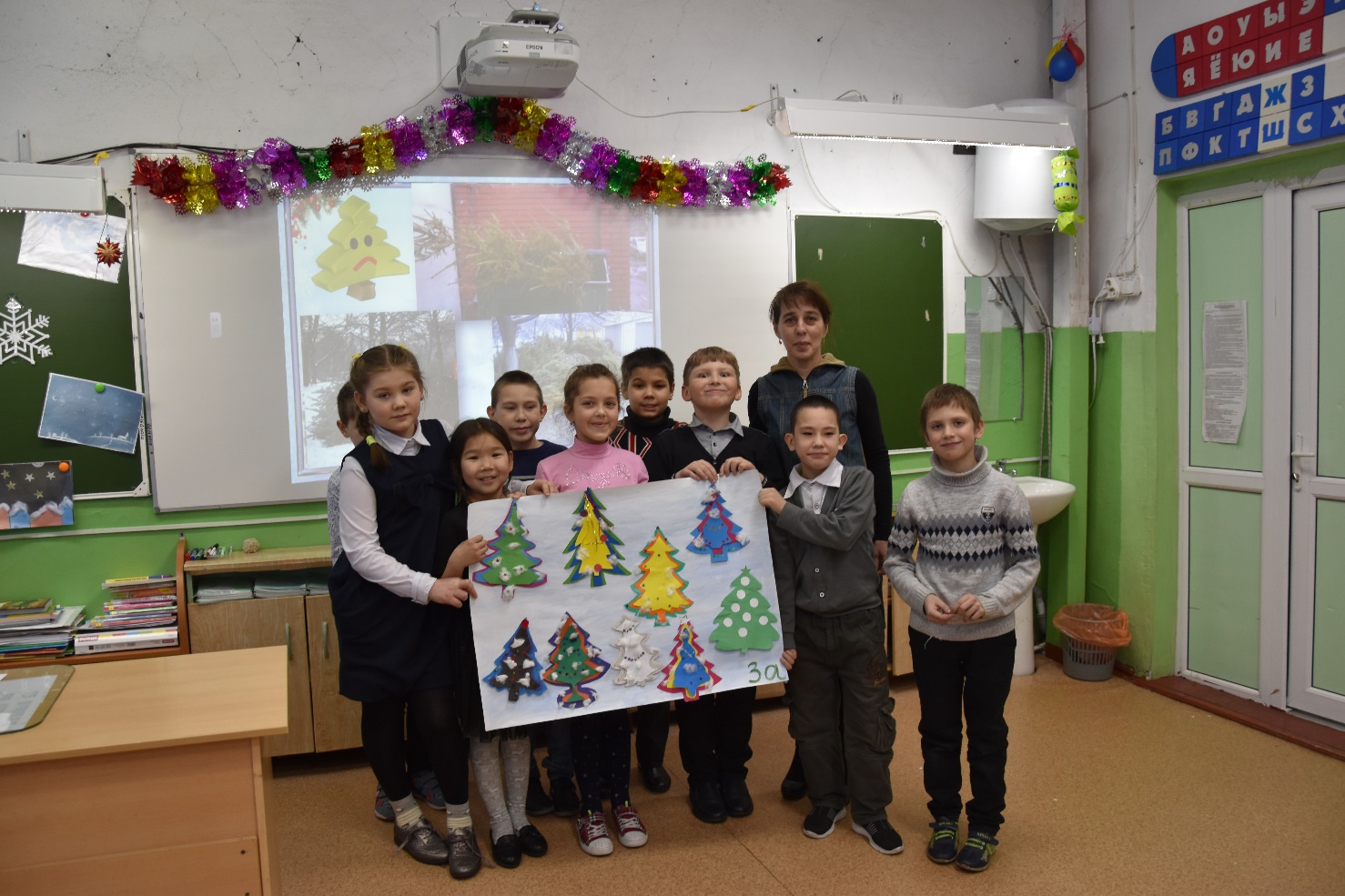 Классный руководитель Светлана Анатольевна  Асановаучитель начальных классов декабрь,2019г